9	examinar y aprobar el Informe del Director de la Oficina de Radiocomunicaciones, de conformidad con el Artículo 7 del Convenio:9.1	sobre las actividades del Sector de Radiocomunicaciones desde la CMR-15;9.1 (9.1.3)	Resolución 157 (CMR-15) – Estudio de las cuestiones técnicas y operativas y de las disposiciones reglamentarias para nuevos sistemas en las órbitas de los satélites no geoestacionarios en las bandas de frecuencias 3 700-4 200 MHz, 4 500-4 800 MHz, 5 925-6 425 MHz y 6 725-7 025 MHz atribuidas al servicio fijo por satéliteAntecedentesEl Informe del Director de la Oficina de Radiocomunicaciones a la Conferencia Mundial de Radiocomunicaciones de 2015 (CMR-15) se reconoce que podría ser necesario «revisar o confirmar» las hipótesis que culminaron en los valores actuales de los límites de potencia estipulados en los Artículos 21 y 22 del RR, habida cuenta de las características de los sistemas no geoestacionarios (no OSG) recientemente presentados al UIT-R. Asimismo, dado el creciente interés por el despliegue de sistemas del SFS no OSG, el Informe del Director de la Oficina de Radiocomunicaciones señaló que era necesario asegurar la protección adecuada para todos los servicios existentes.Como resultado de ello, la CMR-15 aprobó la Resolución 157 (CMR-15), que trata de que la facilitación del despliegue de nuevos tipos de sistemas de satélite no OSG ofrece el potencial de aumentar la capacidad, la eficiencia del espectro y los beneficios derivados de sistemas geoestacionarios (OSG) y no OSG que funcionan en las bandas de frecuencias 3 700-4 200 MHz (espacio-Tierra), 4 500-4 800 MHz (espacio-Tierra), 5 925-6 425 MHz (Tierra-espacio), 6 725-7 025 MHz (Tierra-espacio). Hay aproximadamente 170 satélites OSG que funcionan actualmente en la banda 3700-4200 MHz y 229 adjudicaciones en la banda 4500-4800 MHz, ambas atribuidas globalmente para proporcionar enlaces descendentes del SFS de la banda C. Muchos servicios públicos y altamente sensibles utilizan la banda C del SFS, como la telemetría por satélite, las operaciones de socorro, la distribución de datos meteorológicos públicos y las aplicaciones aeronáuticas en diversas regiones. Se están desarrollando algunos sistemas del SFS no OSG de nueva generación que pueden ofrecer a los usuarios finales comunicaciones de alta capacidad y baja latencia en todos los lugares del mundo, permitiendo así que los que viven y trabajan en zonas rurales y remotas puedan acceder al mismo nivel de conectividad que los que viven en zonas urbanas con mayor densidad de población. La Resolución 157 (CMR-15) también contiene una lista de las cuestiones técnicas y operacionales (p. ej., Artículos 21 y 22 del RR) que han de estudiarse para las bandas indicadas anteriormente; la resolución pide la elaboración de nuevas disposiciones regulatorias para la protección de servicios terrestres en la banda 4 500-4 800 MHz y estaciones receptoras de enlaces de conexiones del SMS no OSG en la banda 6 700-7 075 MHz; y la aclaración de algunas disposiciones regulatorias existentes (p. ej., 5.440A y 5.457C del RR).Las Administraciones de la CITEL apoyaron los estudios en virtud de la Resolución 157 (CMR-15) para los nuevos sistemas de satélite del SFS no OSG. En su opinión, cualquier modificación en el Artículo 22 del RR para la inclusión de límites dfpe para sistemas del SFS no OSG en las bandas 4 500-4 800 MHz (espacio-Tierra) y 6 725-7 025 MHz (Tierra-espacio) para proteger las adjudicaciones de SFS geoestacionarias en el plan y las asignaciones en la lista del apéndice 30B sólo puede considerarse conjuntamente con modificaciones en el artículo 5 del RR, incluido el nº 5.441 para autorizar el uso de estas bandas por sistemas del SFS no OSG. Esta nota al pie de página especifica que el uso de las bandas por el SFS se efectuará de conformidad con el Apéndice 30B del RR, que se limita al satélite geoestacionario del servicio fijo por satélite. Este no es el caso en las bandas 3 700-4 200 MHz y 5 925-6 425 MHz donde el SFS no OSG actualmente está permitido sin las restricciones del artículo 5. Asimismo, la visión de las Administraciones de la CITEL fue que la adopción de medidas regulatorias para proteger los servicios terrenales en la banda 4 500 - 4 800 MHz (espacio-Tierra) sólo puede considerarse conjuntamente con modificaciones en el nº 5.441 del RR.Las Administraciones de la CITEL también señalan que, en virtud del actual marco regulatorio, la protección de la estación terrena receptora de enlaces de conexiones del SMS no OSG desde la estación terrena transmisora de SFS no OSG en las bandas 6 700 -6 725 MHz y 7 025-7 075 MHz está garantizada mediante la aplicación de procedimientos de coordinación conforme al nº°9.17A (véase también la tabla 9a en el apéndice 7). Una ampliación de estos procedimientos de coordinación para la banda 6 725-7 025 MHz sólo puede lograrse mediante las modificaciones en el nº 5.441 antes mencionadas. Resultados de los estudiosDe conformidad con la Resolución 157 (CMR-15), en la reunión del GT4A de la UIT-R celebrada en mayo de 2017 se presentó un estudio sobre compartición entre sistemas no geoestacionarios de órbita circular y sistemas geoestacionarios. Dicho estudio examinó la operación de un sistema no geoestacionario de órbita circular representativo que brindaba servicios mundiales de banda ancha. Se crearon perfiles de EPFD↓ utilizando datos estadísticos recopilados sobre la operación de sistemas no geoestacionarios y se compararon con los criterios de protección establecidos en la Recomendación UIT-R S.1323.Los resultados de simulación de dicho estudio indican que la operación de un sistema no geoestacionario de órbita circular en las bandas de 6/4 GHz resulta en grandes excedencias cuando son comparadas con los criterios de protección establecidos en la Recomendación UIT-R S.1323. Esos resultados pueden atribuirse al cálculo de la protección para el sistema geoestacionario que está previsto en la metodología A incluida en la Recomendación UIT-R S.1323. Dicha metodología calcula la interferencia basándose en una comparación entre la degradación causada por la pérdida de propagación y la degradación causada por la interferencia. En la banda de 6/4 GHz hay una degradación mínima causada por pérdidas de propagación y, por lo tanto, el margen de protección está casi completamente dominado por las estadísticas de interferencia.NOC	IAP/11A21A3/1ARTÍCULO 21Servicios terrenales y espaciales que comparten bandas
de frecuencias por encima de 1 GHzNOC	IAP/11A21A3/2ARTÍCULO 22Servicios espaciales1SUP	IAP/11A21A3/3RESOLUCIÓN 157 (CMR-15)Estudio de las cuestiones técnicas y operativas y de las disposiciones
reglamentarias para nuevos sistemas en las órbitas de los satélites
geoestacionarios en las bandas de frecuencias 3 700-4 200 MHz,
4 500-4 800 MHz, 5 925-6 425 MHz y 6 725-7 025 MHz
atribuidas al servicio fijo por satéliteMotivos:	Los estudios de la UIT-R indican que sería muy difícil operar un sistema no geoestacionario de órbita circular para lograr los objetivos de una red mundial de banda ancha en las bandas de frecuencia de 6/4 GHz. Por consiguiente, las Administraciones de la CITEL apoyan que no se modifique el Artículo 21, Tabla 21-4 para los satélites no geoestacionarios en el servicio fijo por satélite en la banda de frecuencia 3 700 MHz-4 200 MHz (espacio-Tierra) y que no se modifique el Artículo 22 relativo a límites de dfpe aplicables a sistemas no geoestacionarios en las bandas 3 700 MHz-4 200 MHz (espacio-Tierra) y 5 925 MHz-6 425 MHz (Tierra-espacio). De igual manera las Administraciones de la CITEL proponen que no se modifiquen las bandas 4 500-4 800 MHZ (espacio-Tierra) y 6 725-7 052 MHz (Tierra-espacio).______________Conferencia Mundial de Radiocomunicaciones (CMR-19)
Sharm el-Sheikh (Egipto), 28 de octubre – 22 de noviembre de 2019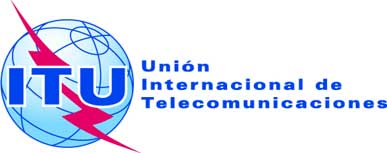 SESIÓN PLENARIAAddéndum 3 al
Documento 11(Add.21)-S17 de septiembre de 2019Original: inglés/españolEstados Miembros de la Comisión Interamericana de Telecomunicaciones (CITEL)Estados Miembros de la Comisión Interamericana de Telecomunicaciones (CITEL)Propuestas para los trabajos de la ConferenciaPropuestas para los trabajos de la ConferenciaPunto 9.1(9.1.3) del orden del díaPunto 9.1(9.1.3) del orden del día